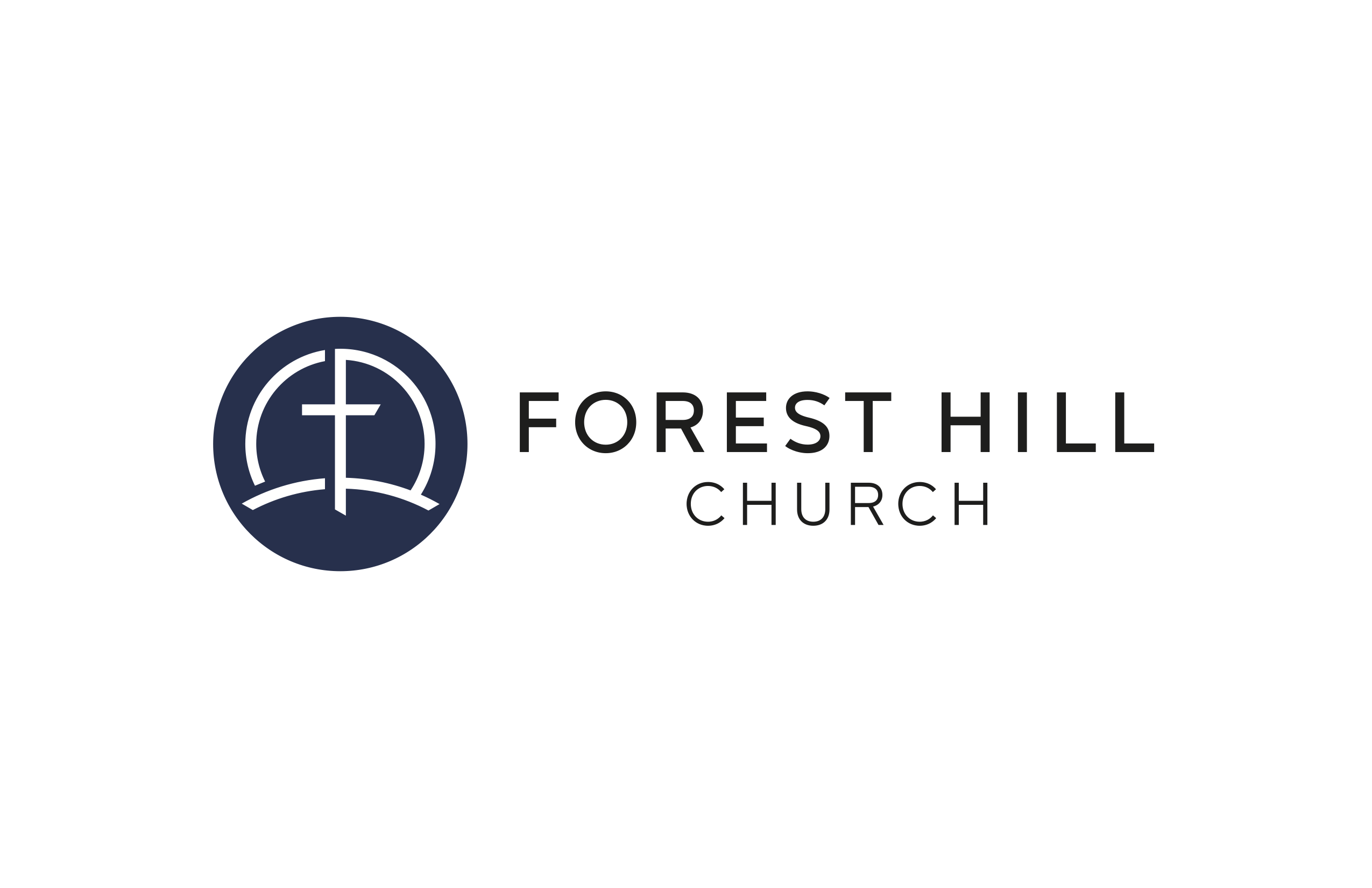 FHC Background CheckAll trip participants are required to have a background check on file before participating on a GoGlobal trip. We are renewing all background checks, even if you have previously had one processed with Forest Hill Church. https://www.ministryopportunities.org/Application.aspx?oid=4276If you have any questions, please contact Alison Reilley at Alison.Reilley@foresthill.org. 